Title in English, Capitalize Each Words(Sub title in english, sentence case)Judul Artikel dalam Bahasa Indonesia, Menggunakan Huruf Kapital pada Awal Kata(Sub judul dalam bahasa indonesia, menggunakan huruf kapital pada awal sub judul)Nama Penulis tanpa gelar1*, Author’s name without honorifics and titles2 1Afiliasi penulis, hanya tulis program studi/department/fakultas, institusi, kota dan negara asal penulis2Author’s affiliation, write only your department/faculty, institution, city or region and country of originPendahuluan (Introduction)In this section, authors need to explain the main idea, phenomena gap, research gap or theory gap of the study. Authors also need to link the main idea, phenomena gap, research gap or theory gap of the study with the theory and or concept used. Research subjects also needs to be described. Authors also must form and build the foundation and link with past studies. This part forward is written in your primary language used in your study whether it is in English or Bahasa Indonesia and not both, excluding specific phrases used to describe and or be the research subjects. Any words or phrases used not in your primary language used are to be written in italic.25 pages is the maximum allowed length to be published in our journal, including references. Authors have to follow this journal template with specification as follows: A4 paper size (21.59 x 29.7 cm) with 3 cm margin all around. Citations have to be in American Psychological Association (APA) style, preferably the most updated edition. We recommend authors to use citation management software such as Mendeley or Zotero. For manual citation, please refer to the Author and Submission Guidelines in our site.Pendahuluan ini berisi penjelasan mengenai fenomena penelitian dan teori/konsep yang digunakan. Penulis perlu membuat keterkaitan antara fenomena dan teori/konsep. Penulis juga harus menuliskan mengenai pemilihan subjek penelitian. Satu hal penting yang harus muncul dalam uraian di pendahuluan ini adalah penelitian-penelitian terdahulu yang berkaitan dengan subjek maupun objek penelitian Anda. Anda tidak hanya menulis penelitian terdahulunya tetapi harus mengaitkannya dengan penelitian Anda. Penulisan tubuh artikel menggunakan bahasa utama yang digunakan pada penelitian anda bisa dalam Bahasa Indonesia maupun menggunakan Bahasa Inggris secara menyeluruh, namun tubuh artikel tidak ditulis secara bilingual, kecuali pada kata atau frasa tertentu yang digunakan untuk menjelaskan atau sebagai subjek penelitian. Kata, istilah maupun frasa dalam bahasa asing (termasuk bahasa daerah) ditulis cetak miring (italic)Untuk jumlah halaman maksimum artikel secara keseluruhan adalah 25 halaman, sudah termasuk daftar referensi. Margin yang digunakan adalah kiri 3cm, atas 3cm, bawah 3cm, dan kanan 3cm. Ukuran kertas adalah A4 (21,59 x 29,7 cm). Penulisan artikel menggunakan satu spasi (single space).Bagian pendahuluan harus menjawab pertanyaan-pertanyaan berikut. Apa permasalahan yang diangkat dalam penelitian ini? Kenapa hal tersebut penting untuk diteliti? Apakah ada penelitian-penelitian lain yang membahas hal yang sama? Apa saja penelitian-penelitian tersebut? Apa perbedaan penelitian ini dengan penelitian-penelitian yang sudah disebutkan? Metode (Methods)In this section, authors need to describe in detail on what method is used. Authors also have to describe in detail the data collecting techniques, population, sample, sample or informant criteria, sampling techniques, indicators and analysis methods.Author also needs to explain the primary concepts or primary theories used in the research. The concepts and theories must be pivotal to your research, whether it was used as conceptual definition, basis of hypotheses and or references to explain the phenomenon.Pada bagian ini, silakan Anda jelaskan bagaimana metode penelitian yang digunakan beserta teori utama yang digunakan sebagai dasar indicator penelitian. Jika Anda memakai metode kuantitatif, maka tuliskan metode apa yang dipakai, misalkan “metode yang dipakai di dalam penelitian ini adalah metode survei”. Jelaskan juga mengenai indikator-indikator yang dipakai, misalkan “indikator yang saya pakai untuk mengukur kepuasan adalah informative, diversion, social connection, dan personal”. Jika memakai metode kualitatif, silakan jelaskan mengenai sasaran penelitian dan unit analisis. Bila melakukan observasi, sertakan juga poin-poin penting observasi (misalnya: gerak-gerik, nada bicara dan intonasi informan ketika menjawab pertanyaan pada sesi in-depth interview atau pola perilaku informan terhadap ponsel pintar miliknya di kegiatan sehari-hari). Bila melakukan wawancara, perjelas pula bagaimana wawancara dilakukan. Misalnya dengan pertanyaan-pertanyaan terbuka/open ended, wawancara semi struktural, atau yang lainnya. Jelaskan juga mengenai jumlah populasi dan teknik pengambilan sampling termasuk apa saja kriteria pemilihan sampel dalam bagian ini. Jelaskan pula mengenai teknik analisis data yang Anda gunakan dalam penelitian ini secara mendetail, termasuk penggunaan program apa yang digunakan untuk membantu penelitian (misalnya SPSS, RStudio, dan lain sebagainya) dan bagaimana program tersebut digunakan.Hasil Penelitian (Results)In this section, authors need to describe the collected data. If your research produced a lot of figures and pictures, please choose crucial and representative figures and pictures in your research. Figures are to be inserted as follows.Temuan berisi hasil pengambilan data Anda. Jika menggunakan metode yang harus menampilkan gambar yang banyak, maka silahkan Anda pilih gambar-gambar yang paling representatif sehingga bagian temuan data ini tidak hanya didominasi oleh gambar-gambar saja. Gambar dan bagan disisip sebagai berikut.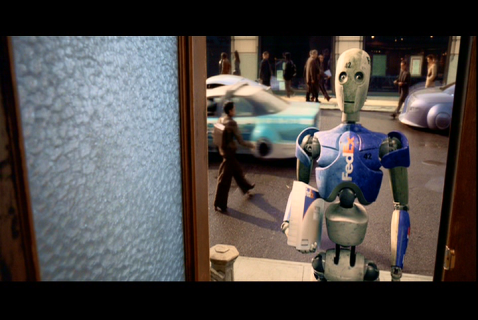 Gambar 1. Robot yang menjadi kurir (Sumber tuliskan dengan format APA)Figure 1. Courier robot (Source written using APA format)The same rule also applies to lyrics, interview quotes and mass media, both printed or online, quotes. Tables cited from other sources are to be inserted as follows.Hal yang sama juga berlaku untuk lirik, atau kutipan wawancana atau pun kutipan dari media cetak atau online. Jika Anda menuliskan tabel yang diambil dari suatu sumber, maka berikanlah tabel dengan format sebagai berikut.Table 1. Cognitive aspectsTabel 1. Aspek Kognitif(Sumber tuliskan dengan format APA)(Source written in APA format)For tables that are the results of your data, there is no need to add sources for example (processed research data) as follows.Tabel yang berisikan olahan data tidak perlu ditambahkan sumber atau label seperti (Hasil olahan data penelitian) seperti di bawah ini.Table 2. Cognitive aspectsTabel 2. Aspek KognitifFormula is to be written as follows.Rumus atau formula dituliskan sebagai berikut.Gambar 2. Bagan rumus a-b (Sumber tuliskan dengan format APA)Figure 2. The a-b formula (Source written using APA format)Formula is to be described in paragraph, not as a list. This formula is used to bla bla bla…. In the formula above,  refers to bla bla bla…,  refers to bla bla bla…, and  refers to bla bla bla…. Thus, as per our calculations, the result is XXX. This showed that bla bla bla…. Rumus atau formula tersebut kemudian dijabarkan bagian-bagiannya dalam bentuk deskripsi paragraf. Misalnya, dalam rumus di atas, a merujuk pada bla bla bla…, b merujuk pada bla bla bla…, dan c merujuk pada bla bla bla…. Perhitungan tersebut menunjukkan bahwa bla bla bla.Sub Temuan Data (Research Results Sub Section)If authors want to group or categorize the research results into their own section, the authors can insert sub sections in the research results and discussions section. This subsection can be titled following the authors’ own categorizations.Jika Anda ingin membagi temuan data dalam bentuk sub temuan data, maka silahkan Anda membuat sendiri sub temuan data sesuai dengan konteks penelitian Anda.Sub Temuan Data (Research Results Sub Section)If authors want to group or categorize the research results into their own section, the authors can insert sub sections in the research results and discussions section. This subsection can be titled following the authors’ own categorizations.Jika Anda ingin membagi temuan data dalam bentuk sub temuan data, maka silahkan Anda membuat sendiri sub temuan data sesuai dengan konteks penelitian Anda. Pembahasan (Discussions)This sub section has to be added if author decided to group or categorize the research results. This subsection includes the in-depth analysis or interpretation of the research results and its connection to the main problem or phenomenon of the research. Authors need to compare to other studies, whether as supporting or counter arguments.Pada bagian ini silahkan Anda tuliskan mengenai analisis dan interpretasi dari data yang ditemukan. Jika Anda ingin membuat bagan atau tabel, maka silahkan mengikuti format seperti yag ada di bagian hasil penelitian. Sekali lagi, masukkan bagan/tabel yang mewakili analisis dan interpretasi sehingga bagian ini bisa maksimal dianalisis. Pada bagian pembahasaan, penulis perlu melakukan perbandingan dengan temuan penelitian lain, baik sebagai penguat argumen atau menjadikan argumen perlawanan. Simpulan (Conclusion)In this section authors describe the conclusion drawn from the results and discussion section. The conclusion should answer the main problem of the research. Author can also add recommendations for following studies especially with similar topics to author’s research.Berisi poin utama dalam penelitian ini yang menjawab rumusan masalah penelitian. Silahkan Anda jelaskan jawaban Anda terhadap rumusan masalah yang tertulis bagian Pendahuluan. Pada bagian ini juga bisa disebutkan mengenai rekomendasi penelelitian berikutnya yang diperoleh dari analisis topik Anda. Berikanlah rekomendasi yang yang berkaitan dengan topik Anda.Referensi (References)	Citations have to be in American Psychological Association (APA) style, preferably the most updated edition. We recommend authors to use citation management software such as Mendeley or Zotero. For manual citation, please refer to the Author and Submission Guidelines in our site. 25 references minimum are required and 80% of used references are published within 5 years (per your submission in our OJS). Style pengutipan adalah American Psychological Association (APA) style dengan versi penulisan terbaru, bisa Anda lihat di panduan penulisan E-Journal KINESIK. Kami merekomendasikan penulis menggunakan aplikasi manajer referensi seperti Mendeley atau Zotero. Minimal jumlah referensi yang digunakan adalah 25 referensi dan 80% dari referensi yang digunakan tersebut dipublikasikan 5 tahun terakhir (dihitung per tahun submisi masuk di OJS kami).Lister, M., Dovey, J., Giddings, S., Kelly, K., & Grant, I. 2009. New Media: a critical introduction (Second Edition.). New York: Routledge.Mcluhan, M. 1964. Understanding Media: The extensions of man (First Edit.). London, New York: McGraw Hill.Yodmani, S., & Hollister, D. 2001. Disasters and Communication Technology: Perspectives from Asia. Second Tampere Conference on Disaster Communications (pp. 28-30)KeywordsABSTRACTPlease fill in 3-5 keywords that describe your research, separate them with semicolon (;).Please enter the abstract that you have written in your manuscript. The abstract must contain the phenomena, the aims of the research, the methods used, and the findings or results of your research. For your convenience, you can formulate the abstract by answering these following questions. What are the problems/focus of your study? What are the aims of your study? What is the method used in your study? What are the results of your study? What is the main point discussed/inferred based on your results? Abstract uses Times New Roman 9pt font. Abstract consists of 15 lines (see the line guide on the right marked yellow) and 75-200 words maximum. These limitations are applied based on word density and characters. All parts marked yellow are not to be edited. For foreign authors, write the submission fully in English and you may omit the title, sub title, keywords and abstract in Bahasa Indonesia below. 123456789101112131415Kata KunciABSTRAKSilahkan diisi 3-5 kata kunci yang bisa menggambarkan penelitian Anda, pisahkan dengan titik koma (;).Silahkan Anda memasukkan abstrak yang telah Anda tuliskan di dalam naskah Anda. Abstrak harus berisi fenomena, tujuan, metode yang dipakai, dam temuan atau hasil penelitian Anda. Untuk memudahkan penulis, Anda dapat memformulasikan abstrak dengan menjawab pertanyaan-pertanyaan berikut. Apa permasalahan yang diangkat dalam penelitian ini? Apa tujuan dari penelitian ini? Apa metode yang digunakan? Apa saja temuan penelitian ini? Apa inti pembahasan/simpulan yang didapatkan dari hasil penelitian Anda? Format penulisan abstrak menggunakan font Times New Roman 9pt. Abstrak terdiri dari maksimum 15 baris (lihat penomoran baris disebelah kanan yang ditandai kuning) dan 75-200 kata. Batasan tersebut kami aplikasikan berdasarkan perbedaan kepadatan kata dan huruf. Bagian yang ditandai kuning tidak untuk diubah.123456789101112131415Knowledge about TsunamiScoreI know about Tsunami3.74I know the effect of Tsunami3.68I know the symptoms of Tsunami3.13I know the risk of living in vulnerable area3.54I know the mitigation of Tsunami3.28Average3.47Knowledge about TsunamiScoreI know about Tsunami3.74I know the effect of Tsunami3.68I know the symptoms of Tsunami3.13I know the risk of living in vulnerable area3.54I know the mitigation of Tsunami3.28Average3.47